Angles and Protractor Projects Links https://en.scratch-wiki.info/wiki/Turn_()_Degrees_(blocks)  and https://en.scratch-wiki.info/wiki/Trigonometry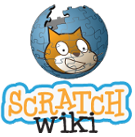 And  https://en.scratch-wiki.info/wiki/()_of_()_(Operators_block) https://scratch.mit.edu/projects/16695823/			https://scratch.mit.edu/projects/43101062/ 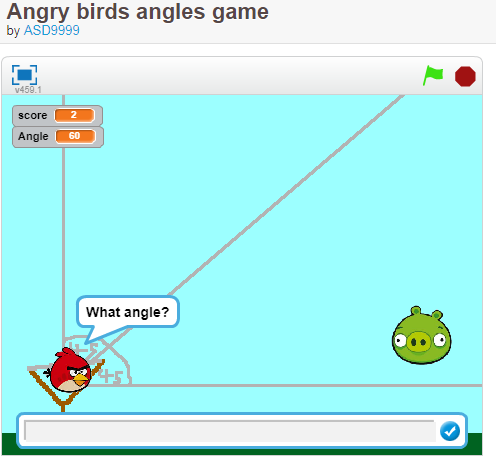 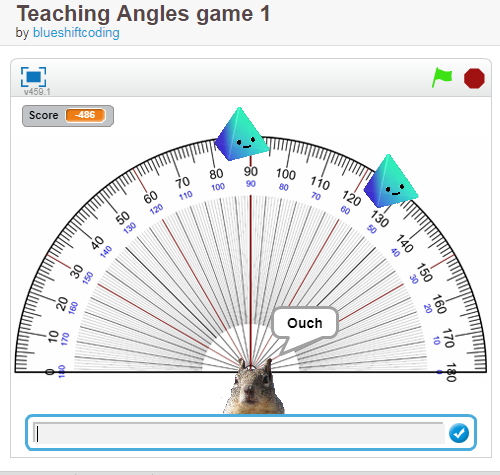 https://scratch.mit.edu/projects/1027734/ 			https://scratch.mit.edu/projects/23033844/ ray spins around and number of degrees is shown 		dapontes has over 550+ projects lots of mathTags: Geometry, mathematics, elementary math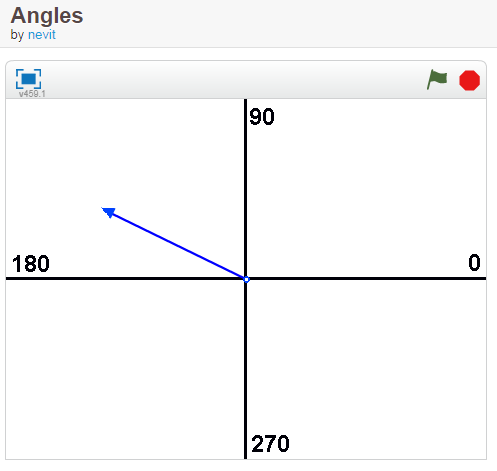 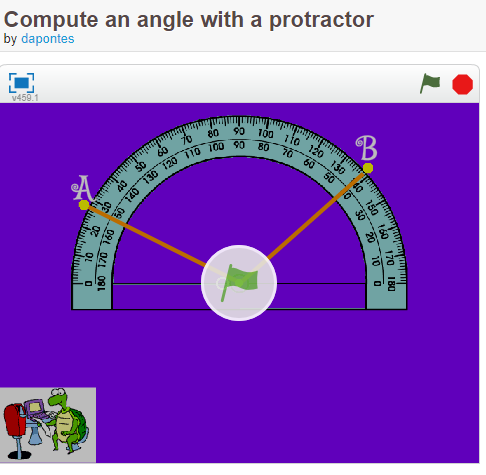 